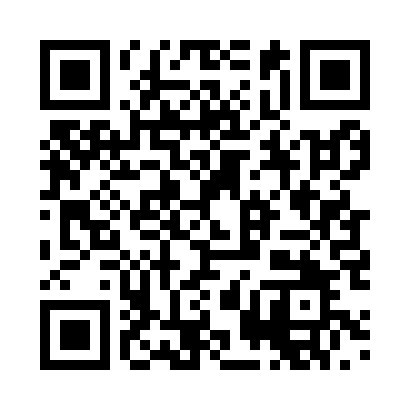 Prayer times for Almendorf, GermanyWed 1 May 2024 - Fri 31 May 2024High Latitude Method: Angle Based RulePrayer Calculation Method: Muslim World LeagueAsar Calculation Method: ShafiPrayer times provided by https://www.salahtimes.comDateDayFajrSunriseDhuhrAsrMaghribIsha1Wed3:325:551:185:208:4210:552Thu3:285:531:185:218:4410:583Fri3:255:511:185:218:4511:014Sat3:225:501:185:228:4711:045Sun3:185:481:185:238:4811:076Mon3:155:461:185:238:5011:107Tue3:115:451:185:248:5111:138Wed3:085:431:185:248:5311:169Thu3:045:411:175:258:5411:1910Fri3:035:401:175:268:5611:2211Sat3:025:381:175:268:5711:2512Sun3:015:371:175:278:5911:2613Mon3:015:351:175:279:0011:2614Tue3:005:341:175:289:0211:2715Wed3:005:321:175:289:0311:2716Thu2:595:311:175:299:0511:2817Fri2:585:301:175:309:0611:2918Sat2:585:281:175:309:0711:2919Sun2:575:271:185:319:0911:3020Mon2:575:261:185:319:1011:3121Tue2:575:241:185:329:1111:3122Wed2:565:231:185:329:1311:3223Thu2:565:221:185:339:1411:3224Fri2:555:211:185:339:1511:3325Sat2:555:201:185:349:1711:3426Sun2:555:191:185:349:1811:3427Mon2:545:181:185:359:1911:3528Tue2:545:171:185:359:2011:3529Wed2:545:161:195:369:2111:3630Thu2:535:151:195:369:2211:3631Fri2:535:151:195:379:2311:37